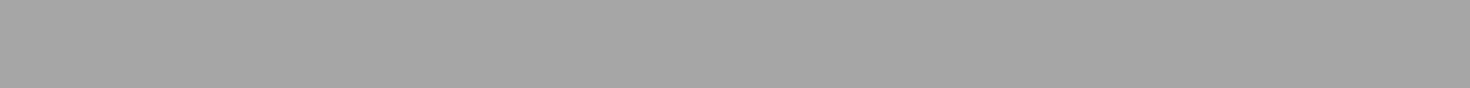 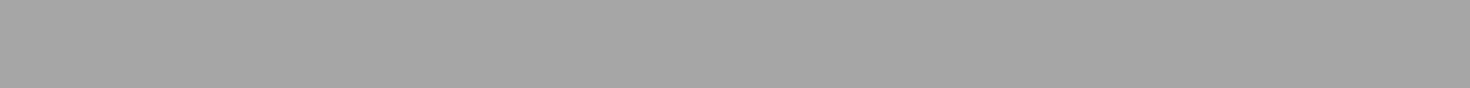 José C. Paz, ____ de _____________ de 2020AT. SECRETARÍA DE ADMINISTRACIÓNUNIVERSIDAD NACIONAL DE JOSÉ C. PAZS_________/__________DPor medio de la presente, me dirijo a Usted a fin de solicitar se proceda a deducir de mis haberes mensuales la suma de PESOS_______________________________________ ($_____________) con el objeto de ser aplicados al FONDO SOLIDARIO UNPAZ.Asimismo, dejo constancia que he tomado conocimiento que en caso de querer discontinuar mi aporte debo enviar un correo electrónico solicitando la baja de la suscripción a administraciondepersonal@unpaz.edu.ar y que si la solicitud de baja se hiciera antes del día 10 del mes en que se envía el correo electrónico, la baja tendrá vigencia ese mismo mes. De lo contrario, la baja tendrá vigencia el mes siguiente.Sin más, saludo atentamente.   ……………………………Apellido y nombre……………………………Firma 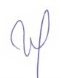 ……………………………Tipo y N° de documento